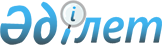 О пунктах пpопуска в Республике КазахстанПостановление Кабинета Министpов Республики Казахстан от 30 октябpя 1992 года N 906

      В целях дальнейшего расширения торгово-экономических, культурных и иных связей с государствами, не входящими в Содружество Независимых Государств, и с учетом Соглашения от 10 августа 1992 г. между Правительством Республики Казахстан и Правительством Китайской Народной Республики об открытии пунктов пропуска через государственную границу Кабинет Министров Республики Казахстан постановляет:

      1. Придать международный статус пунктам пропуска Республики Казахстан:

      аэропорт "Алма-Ата" в г.Алма-Ате      

      автомобильный пункт пропуска "Достык" Талдыкорганской области 

      пункт пропуска "Хоргос" Талды-Курганской области 

      пункт пропуска "Бахты" Семипалатинской области 

      пункт пропуска "Кольжат" Алматинской области 

      Сноска. Пункт 1 дополнен абзацем четвертым - постановлением 

Правительства РК от 3 февраля 1997 г. N 136; с изменениями и дополнениями, внесенными постановлениями Правительства РК от 27 декабря 2000 года N 1897; от 3 июля 2003 года N 648. 

      2. Объявить открытыми для двусторонних автомобильных грузовых и пассажирских сообщений, а также официальных делегаций пункты  пропуска:

      "Нарынкол" Алма-Атинской области 

      "Майкапчагай" Восточно-Казахстанской области 

      "Алексеевка" Восточно-Казахстанской области 

      Сноска. Пункт 2 - с изменениями, внесенными постановлением Правительства РК от 27 декабря 2000 года N 1897. 

      3. Считать открытыми для авиационных и морских международных перевозок пункты пропуска: 

      аэропорт "Атырау" в г.Атырау Атырауской области 

      аэропорт "Актау" в г.Актау Мангистауской области 

      морской порт "Актау" в г.Актау Мангистауской области 

      морской порт "Баутино" в п. Баутино Мангистауской области. 

      Сноска. В пункт 3 внесены изменения - постановлением Правительства РК от 31 октября 2003 г. N 1085. 

      4. (Пункты 4, 5, 6, 7 утратили силу - постановлением Правительства РК от 29 апреля 1996 г. N 520).

      8. Министерству иностранных дел Республики Казахстан довести в установленном порядке до сведения представительств заинтересованных иностранных государств информацию об открытии указанных пунктов пропуска и порядке перемещения граждан, транспортных средств, грузов и иных предметов через государственную границу Республики Казахстан.       Премьер-Министр 

      Республики Казахстан 
					© 2012. РГП на ПХВ «Институт законодательства и правовой информации Республики Казахстан» Министерства юстиции Республики Казахстан
				